П О С Т А Н О В Л Е Н И ЕПРАВИТЕЛЬСТВАКАМЧАТСКОГО КРАЯПРАВИТЕЛЬСТВО ПОСТАНОВЛЯЕТ:1. Внести в приложение к постановлению Правительства Камчатского края от 16.09.2013 № 401-П «Об утверждении Примерного положения о системе оплаты труда работников краевых государственных учреждений, подведомственных администрации Корякского округа» следующие изменения:1) раздел I дополнить частями 1.10 – 1.12 следующего содержания:«1.10. Расчетный среднемесячный уровень заработной платы работников государственных учреждений, подведомственных администрации Корякского округа, не должен превышать расчетный среднемесячный уровень оплаты труда государственных гражданских служащих Камчатского края и работников, замещающих должности, не являющиеся должностями государственной гражданской службы администрации Корякского округа (далее – работники администрации).1.11. Расчетный среднемесячный уровень оплаты труда работников администрации определяется путем деления установленного объема бюджетных ассигнований на оплату труда работников администрации на численность работников администрации в соответствии с утвержденным штатным расписанием и деления полученного результата на 12 (количество месяцев в году) и доводится администрацией Корякского округа до руководителей государственных учреждений, подведомственных администрации Корякского округа.Расчетный среднемесячный уровень заработной платы работников государственного учреждения, подведомственного администрации Корякского округа, определяется путем деления установленного объема бюджетных ассигнований на оплату труда работников государственного учреждения, подведомственного администрации Корякского округа, на численность работников государственного учреждения, подведомственного администрации Корякского округа, в соответствии с утвержденным штатным расписанием и деления полученного результата на 12 (количество месяцев в году).В случае изменения в течение финансового года объема бюджетных ассигнований на оплату труда работников администрации, работников государственного учреждения, подведомственного администрации Корякского округа, и (или) численности работников администрации, работников государственного учреждения, подведомственного администрации Корякского округа, осуществляется перерасчет расчетного среднемесячного уровня оплаты труда работников администрации и (или) расчетного среднемесячного уровня оплаты работников государственного учреждения, подведомственного администрации Корякского округа.1.12. Положения частей 1.10 и 1.11 настоящего раздела не распространяются на государственные учреждения, подведомственные администрации Корякского округа, имеющие в штатных расписаниях должности работников, в отношении которых актами Президента Российской Федерации или Правительства Российской Федерации установлены специальные требования к уровню оплаты их труда.».2) в разделе 2:а) часть 2.1. изложить в следующей редакции:«2.1. Рекомендуемые размеры окладов работников учреждений устанавливаются на основе отнесения занимаемых ими должностей к ПКГ, утвержденным:1) Приказом Министерства здравоохранения и социального развития Российской Федерации от 29.05.2008 № 247н «Об утверждении профессиональных квалификационных групп общеотраслевых должностей руководителей, специалистов и служащих»;2) Приказом Министерства здравоохранения и социального развития Российской Федерации от 18.07.2008 № 342н «Об утверждении профессиональных квалификационных групп должностей работников печатных средств массовой информации»»;3) в разделе 3:а) часть 3.1изложить в следующей редакции:«3.1. Рекомендуемые размеры окладов работников учреждений устанавливаются на основе отнесения занимаемых ими должностей рабочих к ПКГ по профессиям рабочих первого уровня, утвержденным приказом Министерства здравоохранения и социального развития Российской Федерации от 29.05.2008 № 248н «Об утверждении профессиональных квалификационных групп общеотраслевых профессий рабочих»»;2. Настоящее постановление вступает в силу через 10 дней после дня его официального опубликования, за исключением положений пункта 2части 1 настоящего постановления, для которых установлены иные сроки вступления в силу.3. Положения пункта 2 части 1 настоящего постановления вступают в силу через 10 дней после дня его официального опубликования и распространяются на правоотношения, возникшие с 1 января 2019 года.Губернатор Камчатского края						   В.И. ИлюхинПОЯСНИТЕЛЬНАЯ ЗАПИСКАк проекту постановления Правительства Камчатского края «О внесении изменений в приложение к постановлению Правительства Камчатского края от 16.09.2013 № 401-П «Об утверждении Примерного положения о системе оплаты труда работников краевых государственных учреждений, подведомственных администрации Корякского округа»Настоящий проект разработан в целях приведения постановления Правительства Камчатского края от 16.09.2013 № 401-П «Об утверждении Примерного положения о системе оплаты труда работников краевых государственных учреждений, подведомственных администрации Корякского округа» в соответствие с постановлением Правительства Камчатского края от 06.06.2019 № 253-П «О внесении изменений в приложение 1 к постановлению Правительства Камчатского края от 21.07.2008 № 221-П «О подготовке к введению отраслевых систем оплаты труда работников государственных учреждений Камчатского края».В части, касающейся изменения окладов общеотраслевых должностей служащих по ПКГ – в связи с индексацией должностей с 01.01.2018 и с 01.01.2019:1) в соответствии с частью 1 статьи 6 Закона Камчатского края от 24.11.2017 № 160 «О краевом бюджете на 2018 год и на плановый период 2019 и 2020 годов» установлено, что, бюджетные ассигнования на обеспечение выполнения функций краевых государственных учреждений, финансируемых из краевого бюджета, и на выполнение государственных полномочий Камчатского края в части оплаты труда работников, предусматриваются главным распорядителям средств краевого бюджета с учетом увеличения с 1 января 2018 года на 4,0 процента;2) в соответствии с частью 1 статьи 6 Закона Камчатского края от 19.11.2018 № 272 «О краевом бюджете на 2019 год и на плановый период 2020 и 2021 годов» установлено, что, бюджетные ассигнования на обеспечение выполнения функций краевых государственных учреждений, финансируемых из краевого бюджета, и на выполнение государственных полномочий Камчатского края в части оплаты труда работников, предусматриваются главным распорядителям средств краевого бюджета с учетом увеличения с 1 января 2019 года на 4,3 процента.В силу Положения о порядке проведения антикоррупционной экспертизы нормативных правовых актов и проектов нормативных правовых актов исполнительных органов государственной власти Камчатского края, утвержденного постановлением Правительства Камчатского края от 18.05.2010 № 228-П, настоящий проект 12августа 2019 года размещен на официальном сайте исполнительных органов государственной власти Камчатского края в сети Интернет для проведения независимой экспертизы на коррупциогенность в срок по 20 августа 2017 года. Заключений экспертов по истечении срока проведения независимой антикоррупционной экспертизы на проект не поступило.В соответствии с постановлением Правительства Камчатского края от 06.06.2013 № 233-П «Об утверждении Порядка проведения оценки регулирующего воздействия проектов нормативных правовых актов Камчатского края и экспертизы нормативных правовых актов Камчатского края» данный проект оценке регулирующего воздействия не подлежит.Внесение изменений в иные нормативные правовые акты Камчатского края, а также признание утратившими силу нормативных правовых актов Камчатского края, не требуется.Для реализации настоящего постановления, выделения дополнительных финансовых средств из краевого бюджета в 2019 году не потребуется.ФИНАНСОВО-ЭКОНОМИЧЕСКОЕ ОБОСНОВАНИЕк проекту постановления Правительства Камчатского края «О внесении изменений в приложение к постановлению Правительства Камчатского края от 16.09.2013 № 401-П «Об утверждении Примерного положения о системе оплаты труда работников краевых государственных учреждений, подведомственных администрации Корякского округа»Администрация Корякского округа является учредителем КГБУ «Редакция газеты «Народовластие» и КГБУ «КамчатЭтноСервис» (далее – Учреждения).Штатная численность сотрудников Учреждений составляет 10 и 9 единиц соответственно.В связи с принятием настоящего проекта, фонды оплаты труда Учреждений и страховых взносов на них на 2020 год не увеличатся:7344704 рубля (план 2019 года) 7344704 рубля (план 2020 года) в отношении КГБУ «Редакция газеты «Народовластие»;7412814 рубля (план 2019 года) 7412814 рубля (план 2020 года) в отношении КГБУ «КамчатЭтноСервис».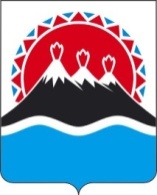 №г. Петропавловск-Камчатскийг. Петропавловск-Камчатскийг. Петропавловск-КамчатскийО внесении изменений в приложение к постановлению Правительства Камчатского края от 16.09.2013 № 401-П «Об утверждении Примерного положения о системе оплаты труда работников краевых государственных учреждений, подведомственных администрации Корякского округа»Профессиональная квалификационная группаРекомендуемые размеры окладов, руб.Общеотраслевые должности служащих третьего уровня5478 – 8920Профессиональная квалификационная группаРекомендуемые размеры окладов, руб.Должности работников печатных средств массовой информации первого уровня3664 – 4053Должности работников печатных средств массовой информации второго уровня4500 – 4972Должности работников печатных средств массовой информации третьего уровня5770 – 7657Должности работников печатных средств массовой информации четвертого уровня8920 – 9602Должности, отнесенные к общеотраслевым профессиям рабочих ПКГ первого уровняДолжности, отнесенные к общеотраслевым профессиям рабочих ПКГ первого уровняРекомендуемые размеры окладов, руб.1 квалификационный уровеньОператор копировальных и множительных машин; курьер; уборщик служебных помещений3437 – 3664